Publicado en España el 13/03/2017 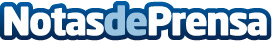 Fersay ofrece una nueva jornada de formación gratuita para pymes, autónomos y emprendedoresFersay, a través de su centro de formación Azelera, ha formado en los 4 últimos años a más de 220 responsables de Pymes, autónomos y emprendedores, que acuden a estas jornadas teórico-práctica, 100% gratuitas y sin ningún tipo de compromiso para el asistenteDatos de contacto:Pura de RojasALLEGRA COMUNICACION91 434 82 29Nota de prensa publicada en: https://www.notasdeprensa.es/fersay-ofrece-una-nueva-jornada-de-formacion Categorias: Comunicación Marketing Madrid Emprendedores http://www.notasdeprensa.es